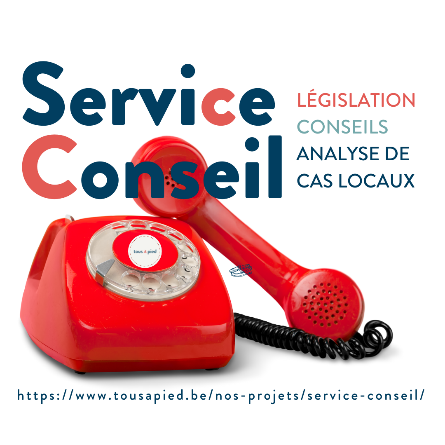    FICHE D’IDENTIFICATION DES CHEMINS ET SENTIERSDate des observations : …… / …… / ………… COORDONNÉESNom :Prénom :Adresse mail : Téléphone :  LOCALISATIONLa petite voirie, ou le tronçon concerné, est à localiser au plus précisément pour une analyse pertinente. Indiquez un maximum d’informations afin de le retrouver aisément.Nom du chemin / sentier :                                             Commune : Code postal :                                                                 Point GPS :Rue à proximité :Extrait(s) de carte (capture d’écran, scan, etc.). Si besoin, voir le site WalOnMap :		Ajouter image(s) iciVues du début/fin de la voie (Photos, StreetView, etc.). Si besoin, voir le site Google Maps ou InstantStreetView : 		Ajouter image(s) iciAutre(s) information(s) utiles à sa localisation : STATUT	Indiquez ici les informations que vous possèderiez. Tous à Pied se charge d’effectuer le même exercice en parallèle. Cela permet de confronter des sources d’informations et d’avoir en main toutes les informations nécessaires.Statut à l’Atlas des voiries Vicinales (1841), y compris ses modifications : Cadastre : Remembrement agricole (entourez la réponse) : Oui / Non / Je ne sais pasVisible sur une carte (entourez la/les réponse(s)): IGN / Google Maps / OpenStreetMap / Autre* / Non visible	* Si autre, spécifiez la carte :  PROBLEME(S) RENCONTRE(S)	Précisez le(s) problème(s) rencontré(s), les démarches déjà effectuées et toute information utile pour cerner au mieux votre demande.Décrivez brièvement le(s) problème(s) rencontré(s) (5 lignes maximum) Photos pour constater le(s) problème(s) 	Ajouter image(s) iciLocalisation du problème	 Ajouter image(s) iciDonnées générales (contact préalables effectués, données récoltées, historique, justification du propriétaire et/ou de la commune, etc.) :Identifiez les question(s) et/ou demandes que vous souhaitez soumettre à l’équipe de Tous à Pied : IMPORTANCE ET INTERETS	Précisez en quoi ce chemin ou ce sentier est important pour vous en soulignant toutes les fonctions, tous les rôles qu’il peut avoir.La MOBILITÉ - les voies actives comme axe de transport au sens strict du terme, pour se déplacer d'un point A à un point B. …..L’ENVIRONNEMENT - les voies actives comme support de développement de la nature, des espèces animales et végétales.…..Le PATRIMOINE - les voies actives comme créateur de lien social à travers le temps et témoin de l'histoire de l'humain et de ses pratiques culturelles. …..Les LOISIRS - les voies actives comme lieu de plaisirs et d'accueil d'activités en tous genres.…..AUTRES commentaires libres sur l’importance qu’a la voie pour vous.…..